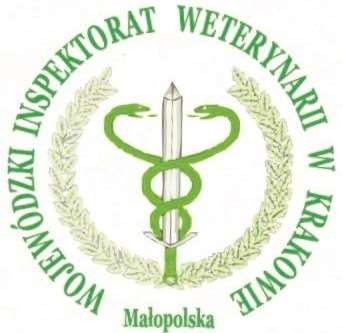 APELMAŁOPOLSKIEGO WOJEWÓDZKIEGO LEKARZA WETERYNARIIDO HODOWCÓW ŚWIŃSzanowni Państwo!W związku ze stwierdzonymi ogniskami afrykańskiego pomoru świń (ASF) na terenie województwa małopolskiego oraz bardzo licznymi ogniskami tej choroby na terenie całego kraju, Małopolski Wojewódzki Lekarz Weterynarii apeluje do Państwa o to aby:Nie nabywać świń z nieznanego źródła.Bezwzględnie przestrzegać w gospodarstwie zasad bioasekuracji, w tym utrzymywać świnie w sposób wykluczający kontakt z dzikami.Wprowadzać do stada świnie oznakowane oraz zaopatrzone w świadectwo zdrowiaPrzypominam, że ASF nie jest zaraźliwy dla człowieka ale stanowi ogromne zagrożenie dla gospodarki kraju, dlatego należy bezwzględnie przestrzegać zasad bioasekuracji, w tym:Zabezpieczyć budynki, w których są utrzymywane świnie, przed dostępem zwierząt wolno żyjących oraz domowych.Stosować    maty    dezynfekcyjne    w wejściach i wyjściach z budynków, w których utrzymywane są świnie.Prowadzić rejestr środków transportu do przewozu świń wjeżdżających na teren gospodarstwa oraz rejestr wejść osób do pomieszczeń, w których utrzymywane są świnie.Utrzymywać świnie w odrębnych, zamkniętych pomieszczeniach, w których są utrzymywane tylko świnie, mających oddzielne wejścia oraz niemających bezpośredniego przejścia do innych pomieszczeń, w których są utrzymywane inne zwierzęta kopytne..Nie wnosić na teren gospodarstwa, w którym są utrzymywane świnie, zwłok i tusz dzików.Używać przez osoby wykonujące czynności związane z obsługą świń odzieży ochronnej oraz obuwia ochronnego przeznaczonego wyłącznie do wykonywania tych czynności.Przechowywać paszę w sposób zabezpieczający przed kontaktem ze zwierzętami wolnożyjącymi.Na bieżąco oczyszczać i odkażać narzędzia oraz sprzęt wykorzystywane do obsługi świńStosować środki higieny niezbędne do ograniczenia ryzyka szerzenia się afrykańskiego pomoru świń, w tym mycie i odkażanie rąk oraz oczyszczanie i odkażanie obuwia.Zawiadamiać Powiatowego Lekarza Weterynarii lub lekarza weterynarii opiekującego się stadem o wystąpieniu u świń objawów klinicznych:zwiększona śmiertelność,sinica skóry uszu, brzucha i boków ciała,drobne, lecz liczne wybroczyny w skórze,zaczerwienienie skóry widoczne zawłaszcza na końcach uszu, ogona i kończynach,duszność,pienisty wypływ z nosa,wypływ z worka spojówkowego,biegunka - często z domieszką krwi, wymioty.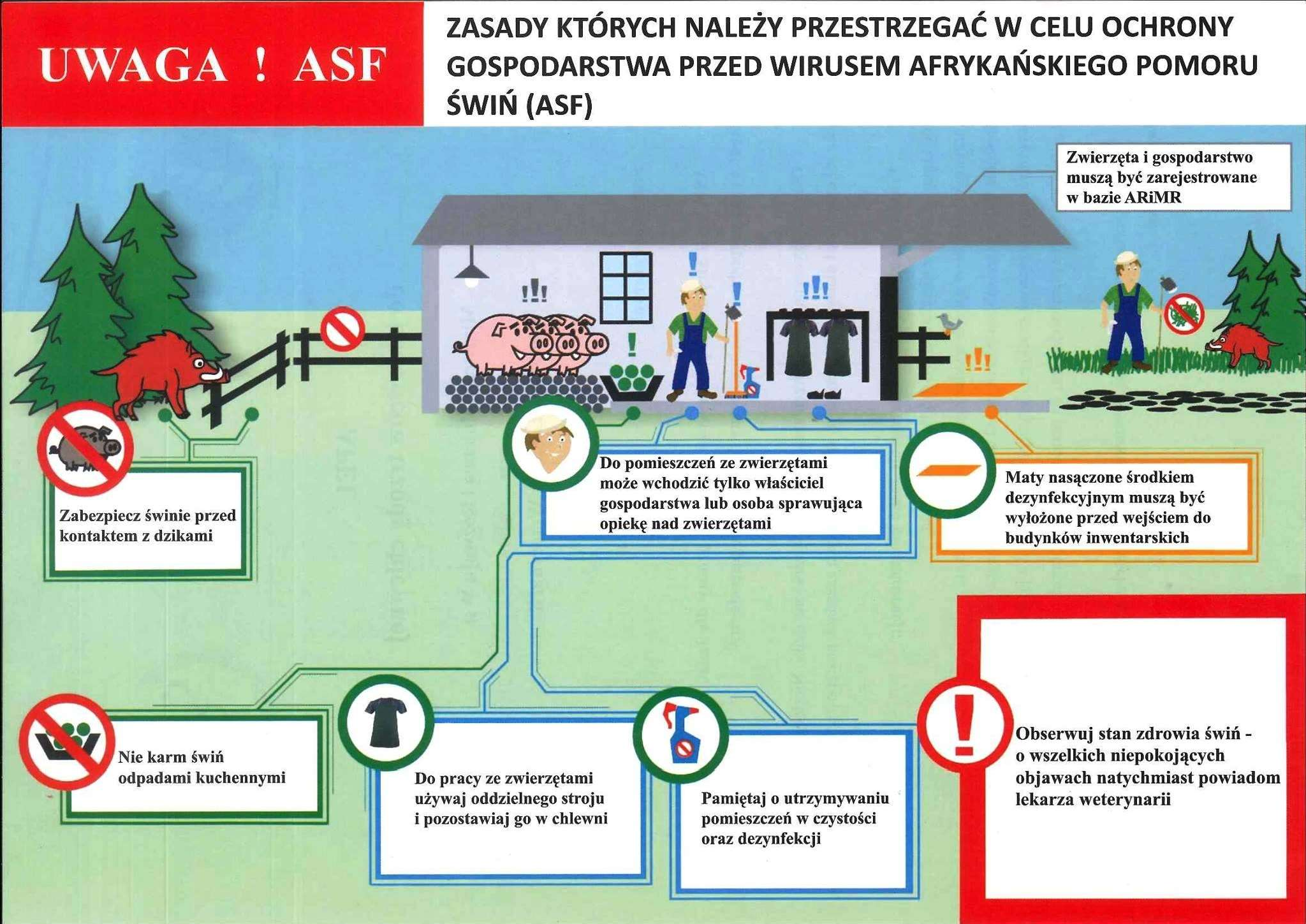 Przypominamy też, że za brak stosowania zasad bioasekuracji będą nakładane kary administracyjne.